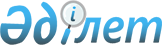 Об утверждении Правил управления бесхозяйными отходами, признанными решением суда поступившими в коммунальную собственность района Биржан сал
					
			Утративший силу
			
			
		
					Решение маслихата района Биржан сал Акмолинской области от 19 июня 2019 года № С-40/5. Зарегистрировано Департаментом юстиции Акмолинской области 25 июня 2019 года № 7250. Утратило силу решением маслихата района Биржан сал Акмолинской области от 5 ноября 2021 года № С-9/4
      Сноска. Утратило силу решением маслихата района Биржан сал Акмолинской области от 05.11.2021 № С-9/4 (вводится в действие по истечении десяти календарных дней после дня его первого официального опубликования).
      В соответствии с подпунктом 3) статьи 19-1 Экологического кодекса Республики Казахстан от 9 января 2007 года, маслихат района Биржан сал РЕШИЛ:
      1. Утвердить прилагаемые Правила управления бесхозяйными отходами, признанными решением суда поступившими в коммунальную собственность района Биржан сал.
      2. Признать утратившим силу решение Енбекшильдерского районного маслихата "Об утверждении Правил управления бесхозяйными отходами, признанными решением суда поступившими в коммунальную собственность Енбекшильдерского района" от 25 декабря 2017 года № С-18/8 (зарегистрировано в Реестре государственной регистрации нормативных правовых актов № 6352, опубликовано 25 января 2018 года в Эталонном контрольном банке нормативных правовых актов Республики Казахстан в электронном виде).
      3. Настоящее решение вступает в силу со дня государственной регистрации в Департаменте юстиции Акмолинской области и вводится в действие со дня официального опубликования.
      "СОГЛАСОВАНО" Правила управления бесхозяйными отходами, признанными решением суда поступившими в коммунальную собственность района Биржан сал Глава 1. Общие положения
      1. Настоящие Правила управления бесхозяйными отходами, признанными решением суда поступившими в коммунальную собственность района Биржан сал, разработаны в соответствии с подпунктом 5) статьи 20-1 Экологического кодекса Республики Казахстан от 9 января 2007 года и определяют порядок управления бесхозяйными отходами, признанными решением суда поступившими в коммунальную собственность района Биржан сал.
      2. Передача бесхозяйных отходов в коммунальную собственность района Биржан сал осуществляется на основании судебного решения.
      3. Управление бесхозяйными отходами осуществляется местным исполнительным органом района.
      4. Для целей управления бесхозяйными отходами местным исполнительным органом района создается комиссия (далее - комиссия).
      Органом по организации работ по управлению бесхозяйными отходами определяется государственное учреждение "Отдел жилищно-коммунального хозяйства, пассажирского транспорта и автомобильных дорог" района Биржан сал.
      5. Управление бесхозяйными отходами – это деятельность по оценке, учету, дальнейшему использованию, реализации, утилизации и удалению отходов. Глава 2. Порядок управления бесхозяйными отходами, признанными решением суда поступившими в коммунальную собственность
      6. Учет, хранение, оценка, дальнейшее использование бесхозяйных отходов осуществляется в соответствии с Правилами учета, хранения, оценки и дальнейшего использования имущества, обращенного (поступившего) в собственность государства по отдельным основаниям, утвержденными постановлением Правительства Республики Казахстан от 26 июля 2002 года № 833.
      7. Организация работы по безопасной утилизации и удалению невостребованных бесхозяйных отходов осуществляется местным исполнительным органом района с учетом рекомендаций комиссии в соответствии с требованиями экологического законодательства Республики Казахстан за счет средств местного бюджета.
      8. Выбор поставщика услуг по утилизации и удалению бесхозяйных отходов осуществляется в соответствии с законодательством Республики Казахстан о государственных закупках.
      9. Рекультивация территорий, на которых были размещены бесхозяйные отходы, после их реализации, утилизации и удаления, производится в соответствии с требованиями земельного законодательства Республики Казахстан. Глава 3. Заключительные положения
      10. В процессе обращения с бесхозяйными отходами соблюдаются требования, предусмотренные экологическим законодательством Республики Казахстан.
					© 2012. РГП на ПХВ «Институт законодательства и правовой информации Республики Казахстан» Министерства юстиции Республики Казахстан
				
      Председатель сессиирайонного маслихата

К.Тастанбеков

      Секретарьрайонного маслихата

С.Шауенов

      Аким района Биржан салАкмолинской области
Утверждены
решением маслихата
района Биржан сал
от 19 июня 2019 года
№ С-40/5